WESTLIFE THE TWENTY TOUR 2019 LIVE IN MALAYSIA CALL IN CONTESTMELODYWESTLIFE THE TWENTY TOUR 2019 LIVE IN MALAYSIA CALL IN CONTESTThis is a call-in contest wherein the Contestant will need to be the first caller through to call MELODY’s studio to join the contest to win/ giveaway 2 tickets to watch Westlife The Twenty Tour 2019 Live in Malaysia. Be the first caller through after the cue to call;Answer one question related to Westlife correctly. 18  22 July 2019.  22 July – 26 July 2019Cantonese or Mandarin26 July 2019 03- 9543 3388All Asia Broadcast CentreMalaysia Technology ParkBukit Jalil57000 Kuala Lumpur MalaysiaThe first caller through after the cue to call, answer the given question correctly.2 x Westlife The Twenty Tour 2019 Live in Malaysia *for each winnerDate: 8 & 9 August 2019 (either 1 day)Time: 8.30pmVenue: Malawati Indoor Stadium, Shah Alam Winners will be notified right after the call-in Contest.Within one (1) month from notification by the Organiser / To be advisedNot applicable / To be advised In the event the telegraphic transfer transaction to the winner’s bank account fails due to incomplete and/or wrong information provided by the winner, the Organiser reserves the right to deduct RM10.00 from the value of the Prize for each re-submission of such transaction.In the event the winner requires reissuance of cheque for the Prize, RM50.00 will be deducted from the value of the Prize unless such reissuance is due to the negligence, omission and/or fault of the Organiser. 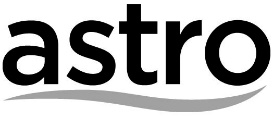 